7 Школа                         АвтобусПо регулируемым тарифамПо регулируемым тарифамПо регулируемым тарифамПо регулируемым тарифамПо регулируемым тарифамПо регулируемым тарифамПо регулируемым тарифамПо регулируемым тарифамПо регулируемым тарифамПо регулируемым тарифамНомер маршрутаКонечная остановкаДНИВремя работыРасчетное время отправления (интервал движения)Расчетное время отправления (интервал движения)Расчетное время отправления (интервал движения)Расчетное время отправления (интервал движения)Расчетное время отправления (интервал движения)Расчетное время отправления (интервал движения)2МелиораторовБудни7:29-19:447:29, 8:34, 9:34, 10:29, 12:29,	13:29, 14:29, 15:29,	17:39, 18:44, 19:44.7:29, 8:34, 9:34, 10:29, 12:29,	13:29, 14:29, 15:29,	17:39, 18:44, 19:44.7:29, 8:34, 9:34, 10:29, 12:29,	13:29, 14:29, 15:29,	17:39, 18:44, 19:44.7:29, 8:34, 9:34, 10:29, 12:29,	13:29, 14:29, 15:29,	17:39, 18:44, 19:44.7:29, 8:34, 9:34, 10:29, 12:29,	13:29, 14:29, 15:29,	17:39, 18:44, 19:44.7:29, 8:34, 9:34, 10:29, 12:29,	13:29, 14:29, 15:29,	17:39, 18:44, 19:44.2МелиораторовВыходн.7:29-19:447:29, 8:34, 9:34,	10:29, 12:29, 13:29,	14:29, 15:29,	17:39, 18:44, 19:44,7:29, 8:34, 9:34,	10:29, 12:29, 13:29,	14:29, 15:29,	17:39, 18:44, 19:44,7:29, 8:34, 9:34,	10:29, 12:29, 13:29,	14:29, 15:29,	17:39, 18:44, 19:44,7:29, 8:34, 9:34,	10:29, 12:29, 13:29,	14:29, 15:29,	17:39, 18:44, 19:44,7:29, 8:34, 9:34,	10:29, 12:29, 13:29,	14:29, 15:29,	17:39, 18:44, 19:44,7:29, 8:34, 9:34,	10:29, 12:29, 13:29,	14:29, 15:29,	17:39, 18:44, 19:44,5мкр. ВосточныйБудни6:29-00:206:29, 6:50, 7:00, 	7:10, 7:50, 8:00, 	8:10, 8:20,	8:30, 8:40, 8:50, 9:00, 	9:10, 9:30, 9:40, 	9:55, 10:10,  10:30, 10:40, 10:55, 	11:10, 11:25, 11:40,	11:55, 12:10, 12:25, 12:40, 12:55, 13:10, 13:25,	13:40, 13:55, 14:10, 14:25,	14:40, 14:55, 15:10,	15:25, 15:40, 15:55, 16:10,	16:25, 16:40, 16:50,	17:10, 17:25, 17:40, 17:55,	18:10, 18:25, 18:40, 	18:55, 19:10, 19:25, 19:40, 19:55, 20:10, 20:25,	20:40, 20:55, 21:10, 21:25,	21:40, 21:55, 22:10,	22:25, 22:40, 22:55, 23:10,	23:20, 23:50, 00:206:29, 6:50, 7:00, 	7:10, 7:50, 8:00, 	8:10, 8:20,	8:30, 8:40, 8:50, 9:00, 	9:10, 9:30, 9:40, 	9:55, 10:10,  10:30, 10:40, 10:55, 	11:10, 11:25, 11:40,	11:55, 12:10, 12:25, 12:40, 12:55, 13:10, 13:25,	13:40, 13:55, 14:10, 14:25,	14:40, 14:55, 15:10,	15:25, 15:40, 15:55, 16:10,	16:25, 16:40, 16:50,	17:10, 17:25, 17:40, 17:55,	18:10, 18:25, 18:40, 	18:55, 19:10, 19:25, 19:40, 19:55, 20:10, 20:25,	20:40, 20:55, 21:10, 21:25,	21:40, 21:55, 22:10,	22:25, 22:40, 22:55, 23:10,	23:20, 23:50, 00:206:29, 6:50, 7:00, 	7:10, 7:50, 8:00, 	8:10, 8:20,	8:30, 8:40, 8:50, 9:00, 	9:10, 9:30, 9:40, 	9:55, 10:10,  10:30, 10:40, 10:55, 	11:10, 11:25, 11:40,	11:55, 12:10, 12:25, 12:40, 12:55, 13:10, 13:25,	13:40, 13:55, 14:10, 14:25,	14:40, 14:55, 15:10,	15:25, 15:40, 15:55, 16:10,	16:25, 16:40, 16:50,	17:10, 17:25, 17:40, 17:55,	18:10, 18:25, 18:40, 	18:55, 19:10, 19:25, 19:40, 19:55, 20:10, 20:25,	20:40, 20:55, 21:10, 21:25,	21:40, 21:55, 22:10,	22:25, 22:40, 22:55, 23:10,	23:20, 23:50, 00:206:29, 6:50, 7:00, 	7:10, 7:50, 8:00, 	8:10, 8:20,	8:30, 8:40, 8:50, 9:00, 	9:10, 9:30, 9:40, 	9:55, 10:10,  10:30, 10:40, 10:55, 	11:10, 11:25, 11:40,	11:55, 12:10, 12:25, 12:40, 12:55, 13:10, 13:25,	13:40, 13:55, 14:10, 14:25,	14:40, 14:55, 15:10,	15:25, 15:40, 15:55, 16:10,	16:25, 16:40, 16:50,	17:10, 17:25, 17:40, 17:55,	18:10, 18:25, 18:40, 	18:55, 19:10, 19:25, 19:40, 19:55, 20:10, 20:25,	20:40, 20:55, 21:10, 21:25,	21:40, 21:55, 22:10,	22:25, 22:40, 22:55, 23:10,	23:20, 23:50, 00:206:29, 6:50, 7:00, 	7:10, 7:50, 8:00, 	8:10, 8:20,	8:30, 8:40, 8:50, 9:00, 	9:10, 9:30, 9:40, 	9:55, 10:10,  10:30, 10:40, 10:55, 	11:10, 11:25, 11:40,	11:55, 12:10, 12:25, 12:40, 12:55, 13:10, 13:25,	13:40, 13:55, 14:10, 14:25,	14:40, 14:55, 15:10,	15:25, 15:40, 15:55, 16:10,	16:25, 16:40, 16:50,	17:10, 17:25, 17:40, 17:55,	18:10, 18:25, 18:40, 	18:55, 19:10, 19:25, 19:40, 19:55, 20:10, 20:25,	20:40, 20:55, 21:10, 21:25,	21:40, 21:55, 22:10,	22:25, 22:40, 22:55, 23:10,	23:20, 23:50, 00:206:29, 6:50, 7:00, 	7:10, 7:50, 8:00, 	8:10, 8:20,	8:30, 8:40, 8:50, 9:00, 	9:10, 9:30, 9:40, 	9:55, 10:10,  10:30, 10:40, 10:55, 	11:10, 11:25, 11:40,	11:55, 12:10, 12:25, 12:40, 12:55, 13:10, 13:25,	13:40, 13:55, 14:10, 14:25,	14:40, 14:55, 15:10,	15:25, 15:40, 15:55, 16:10,	16:25, 16:40, 16:50,	17:10, 17:25, 17:40, 17:55,	18:10, 18:25, 18:40, 	18:55, 19:10, 19:25, 19:40, 19:55, 20:10, 20:25,	20:40, 20:55, 21:10, 21:25,	21:40, 21:55, 22:10,	22:25, 22:40, 22:55, 23:10,	23:20, 23:50, 00:205мкр. ВосточныйВыходн:7:10-00:207:10, 7:50, 8:00, 	8:10, 8:30,	8:50, 9:10, 9:40, 	9:55, 10:10, 10:25, 10:40,	10:55, 11:10, 11:25, 11:55, 12:10, 12:25, 12:40, 12:55, 13:10, 13:25,	13:55, 14:10, 14:25, 14:40,	14:55, 15:25, 15:55,	16:10, 16:40, 16:50, 17:10,	17:25, 17:55, 18:10, 18:25, 18:40, 18:55, 19:25,	19:40, 19:55, 20:10, 20:25, 20:40, 20:55, 21:25,	21:40, 21:55	, 22:10,	22:25, 22:40, 22:55, 23:10,	23:20, 23:50, 00:20	7:10, 7:50, 8:00, 	8:10, 8:30,	8:50, 9:10, 9:40, 	9:55, 10:10, 10:25, 10:40,	10:55, 11:10, 11:25, 11:55, 12:10, 12:25, 12:40, 12:55, 13:10, 13:25,	13:55, 14:10, 14:25, 14:40,	14:55, 15:25, 15:55,	16:10, 16:40, 16:50, 17:10,	17:25, 17:55, 18:10, 18:25, 18:40, 18:55, 19:25,	19:40, 19:55, 20:10, 20:25, 20:40, 20:55, 21:25,	21:40, 21:55	, 22:10,	22:25, 22:40, 22:55, 23:10,	23:20, 23:50, 00:20	7:10, 7:50, 8:00, 	8:10, 8:30,	8:50, 9:10, 9:40, 	9:55, 10:10, 10:25, 10:40,	10:55, 11:10, 11:25, 11:55, 12:10, 12:25, 12:40, 12:55, 13:10, 13:25,	13:55, 14:10, 14:25, 14:40,	14:55, 15:25, 15:55,	16:10, 16:40, 16:50, 17:10,	17:25, 17:55, 18:10, 18:25, 18:40, 18:55, 19:25,	19:40, 19:55, 20:10, 20:25, 20:40, 20:55, 21:25,	21:40, 21:55	, 22:10,	22:25, 22:40, 22:55, 23:10,	23:20, 23:50, 00:20	7:10, 7:50, 8:00, 	8:10, 8:30,	8:50, 9:10, 9:40, 	9:55, 10:10, 10:25, 10:40,	10:55, 11:10, 11:25, 11:55, 12:10, 12:25, 12:40, 12:55, 13:10, 13:25,	13:55, 14:10, 14:25, 14:40,	14:55, 15:25, 15:55,	16:10, 16:40, 16:50, 17:10,	17:25, 17:55, 18:10, 18:25, 18:40, 18:55, 19:25,	19:40, 19:55, 20:10, 20:25, 20:40, 20:55, 21:25,	21:40, 21:55	, 22:10,	22:25, 22:40, 22:55, 23:10,	23:20, 23:50, 00:20	7:10, 7:50, 8:00, 	8:10, 8:30,	8:50, 9:10, 9:40, 	9:55, 10:10, 10:25, 10:40,	10:55, 11:10, 11:25, 11:55, 12:10, 12:25, 12:40, 12:55, 13:10, 13:25,	13:55, 14:10, 14:25, 14:40,	14:55, 15:25, 15:55,	16:10, 16:40, 16:50, 17:10,	17:25, 17:55, 18:10, 18:25, 18:40, 18:55, 19:25,	19:40, 19:55, 20:10, 20:25, 20:40, 20:55, 21:25,	21:40, 21:55	, 22:10,	22:25, 22:40, 22:55, 23:10,	23:20, 23:50, 00:20	7:10, 7:50, 8:00, 	8:10, 8:30,	8:50, 9:10, 9:40, 	9:55, 10:10, 10:25, 10:40,	10:55, 11:10, 11:25, 11:55, 12:10, 12:25, 12:40, 12:55, 13:10, 13:25,	13:55, 14:10, 14:25, 14:40,	14:55, 15:25, 15:55,	16:10, 16:40, 16:50, 17:10,	17:25, 17:55, 18:10, 18:25, 18:40, 18:55, 19:25,	19:40, 19:55, 20:10, 20:25, 20:40, 20:55, 21:25,	21:40, 21:55	, 22:10,	22:25, 22:40, 22:55, 23:10,	23:20, 23:50, 00:20	5мкр. ВосточныйБудниЛЕТО6:50-00:306:50, 7:10, 7:50, 	7:59, 8:20, 8:50, 	9:10, 9:40,	9:55, 10:10, 10:25, 10:40,	10:55, 11:10, 11:25,	12:25, 11:54, 12:40, 12:50,	13:10, 13:25, 13:40, 13:55, 14:09, 14:25	, 14:40,	15:05, 15:25, 15:40,	15:50, 16:10, 16:40, 16:50,	17:10, 17:20, 17:39,	17:55, 18:10, 18:40	, 18:55,	19:10, 19:25, 19:40,	19:55, 20:09, 20:20	, 20:40,	21:10, 21:25, 21:40,	21:55, 	                                                         22:10, 22:55	, 22:25,	22:34, 23:20, 23:55,	0:15,	0:30			6:50, 7:10, 7:50, 	7:59, 8:20, 8:50, 	9:10, 9:40,	9:55, 10:10, 10:25, 10:40,	10:55, 11:10, 11:25,	12:25, 11:54, 12:40, 12:50,	13:10, 13:25, 13:40, 13:55, 14:09, 14:25	, 14:40,	15:05, 15:25, 15:40,	15:50, 16:10, 16:40, 16:50,	17:10, 17:20, 17:39,	17:55, 18:10, 18:40	, 18:55,	19:10, 19:25, 19:40,	19:55, 20:09, 20:20	, 20:40,	21:10, 21:25, 21:40,	21:55, 	                                                         22:10, 22:55	, 22:25,	22:34, 23:20, 23:55,	0:15,	0:30			6:50, 7:10, 7:50, 	7:59, 8:20, 8:50, 	9:10, 9:40,	9:55, 10:10, 10:25, 10:40,	10:55, 11:10, 11:25,	12:25, 11:54, 12:40, 12:50,	13:10, 13:25, 13:40, 13:55, 14:09, 14:25	, 14:40,	15:05, 15:25, 15:40,	15:50, 16:10, 16:40, 16:50,	17:10, 17:20, 17:39,	17:55, 18:10, 18:40	, 18:55,	19:10, 19:25, 19:40,	19:55, 20:09, 20:20	, 20:40,	21:10, 21:25, 21:40,	21:55, 	                                                         22:10, 22:55	, 22:25,	22:34, 23:20, 23:55,	0:15,	0:30			6:50, 7:10, 7:50, 	7:59, 8:20, 8:50, 	9:10, 9:40,	9:55, 10:10, 10:25, 10:40,	10:55, 11:10, 11:25,	12:25, 11:54, 12:40, 12:50,	13:10, 13:25, 13:40, 13:55, 14:09, 14:25	, 14:40,	15:05, 15:25, 15:40,	15:50, 16:10, 16:40, 16:50,	17:10, 17:20, 17:39,	17:55, 18:10, 18:40	, 18:55,	19:10, 19:25, 19:40,	19:55, 20:09, 20:20	, 20:40,	21:10, 21:25, 21:40,	21:55, 	                                                         22:10, 22:55	, 22:25,	22:34, 23:20, 23:55,	0:15,	0:30			6:50, 7:10, 7:50, 	7:59, 8:20, 8:50, 	9:10, 9:40,	9:55, 10:10, 10:25, 10:40,	10:55, 11:10, 11:25,	12:25, 11:54, 12:40, 12:50,	13:10, 13:25, 13:40, 13:55, 14:09, 14:25	, 14:40,	15:05, 15:25, 15:40,	15:50, 16:10, 16:40, 16:50,	17:10, 17:20, 17:39,	17:55, 18:10, 18:40	, 18:55,	19:10, 19:25, 19:40,	19:55, 20:09, 20:20	, 20:40,	21:10, 21:25, 21:40,	21:55, 	                                                         22:10, 22:55	, 22:25,	22:34, 23:20, 23:55,	0:15,	0:30			6:50, 7:10, 7:50, 	7:59, 8:20, 8:50, 	9:10, 9:40,	9:55, 10:10, 10:25, 10:40,	10:55, 11:10, 11:25,	12:25, 11:54, 12:40, 12:50,	13:10, 13:25, 13:40, 13:55, 14:09, 14:25	, 14:40,	15:05, 15:25, 15:40,	15:50, 16:10, 16:40, 16:50,	17:10, 17:20, 17:39,	17:55, 18:10, 18:40	, 18:55,	19:10, 19:25, 19:40,	19:55, 20:09, 20:20	, 20:40,	21:10, 21:25, 21:40,	21:55, 	                                                         22:10, 22:55	, 22:25,	22:34, 23:20, 23:55,	0:15,	0:30			5мкр. ВосточныйВыходн.ЛЕТО6:50-00:206:50, 7:10, 7:44, 	7:55, 8:27, 8:46, 9:11, 	9:37, 10:22, 	10:05, 10:51	, 11:04,	11:52, 12:51	, 12:06, 12:25, 11:19	, 12:37,	13:05, 13:24	, 14:20,	14:37, 13:51, 15:07, 15:21,	15:36, 14:51, 15:55,	16:19, 16:46, 17:21	, 17:37,	18:06, 18:36, 18:51,	19:06, 19:20, 20:52, 19:52,	20:06, 20:19, 21:20,	21:52, 21:40, 21:07, 22:51,	22:38, 22:21, 23:17,	23:51,	0:206:50, 7:10, 7:44, 	7:55, 8:27, 8:46, 9:11, 	9:37, 10:22, 	10:05, 10:51	, 11:04,	11:52, 12:51	, 12:06, 12:25, 11:19	, 12:37,	13:05, 13:24	, 14:20,	14:37, 13:51, 15:07, 15:21,	15:36, 14:51, 15:55,	16:19, 16:46, 17:21	, 17:37,	18:06, 18:36, 18:51,	19:06, 19:20, 20:52, 19:52,	20:06, 20:19, 21:20,	21:52, 21:40, 21:07, 22:51,	22:38, 22:21, 23:17,	23:51,	0:206:50, 7:10, 7:44, 	7:55, 8:27, 8:46, 9:11, 	9:37, 10:22, 	10:05, 10:51	, 11:04,	11:52, 12:51	, 12:06, 12:25, 11:19	, 12:37,	13:05, 13:24	, 14:20,	14:37, 13:51, 15:07, 15:21,	15:36, 14:51, 15:55,	16:19, 16:46, 17:21	, 17:37,	18:06, 18:36, 18:51,	19:06, 19:20, 20:52, 19:52,	20:06, 20:19, 21:20,	21:52, 21:40, 21:07, 22:51,	22:38, 22:21, 23:17,	23:51,	0:206:50, 7:10, 7:44, 	7:55, 8:27, 8:46, 9:11, 	9:37, 10:22, 	10:05, 10:51	, 11:04,	11:52, 12:51	, 12:06, 12:25, 11:19	, 12:37,	13:05, 13:24	, 14:20,	14:37, 13:51, 15:07, 15:21,	15:36, 14:51, 15:55,	16:19, 16:46, 17:21	, 17:37,	18:06, 18:36, 18:51,	19:06, 19:20, 20:52, 19:52,	20:06, 20:19, 21:20,	21:52, 21:40, 21:07, 22:51,	22:38, 22:21, 23:17,	23:51,	0:206:50, 7:10, 7:44, 	7:55, 8:27, 8:46, 9:11, 	9:37, 10:22, 	10:05, 10:51	, 11:04,	11:52, 12:51	, 12:06, 12:25, 11:19	, 12:37,	13:05, 13:24	, 14:20,	14:37, 13:51, 15:07, 15:21,	15:36, 14:51, 15:55,	16:19, 16:46, 17:21	, 17:37,	18:06, 18:36, 18:51,	19:06, 19:20, 20:52, 19:52,	20:06, 20:19, 21:20,	21:52, 21:40, 21:07, 22:51,	22:38, 22:21, 23:17,	23:51,	0:206:50, 7:10, 7:44, 	7:55, 8:27, 8:46, 9:11, 	9:37, 10:22, 	10:05, 10:51	, 11:04,	11:52, 12:51	, 12:06, 12:25, 11:19	, 12:37,	13:05, 13:24	, 14:20,	14:37, 13:51, 15:07, 15:21,	15:36, 14:51, 15:55,	16:19, 16:46, 17:21	, 17:37,	18:06, 18:36, 18:51,	19:06, 19:20, 20:52, 19:52,	20:06, 20:19, 21:20,	21:52, 21:40, 21:07, 22:51,	22:38, 22:21, 23:17,	23:51,	0:20ДачныйГеофизиков – 2 Будни6:15-19:306:15, 12:00, 13:35, 19:306:15, 12:00, 13:35, 19:306:15, 12:00, 13:35, 19:306:15, 12:00, 13:35, 19:306:15, 12:00, 13:35, 19:306:15, 12:00, 13:35, 19:30ДачныйГеофизиков – 2 Выходн.6:15-19:306:15, 13:35, 19:306:15, 13:35, 19:306:15, 13:35, 19:306:15, 13:35, 19:306:15, 13:35, 19:306:15, 13:35, 19:30ДачныйГеофизиков – 2  ЛЕТО6:24-19:286:24, 7:51, 9:18, 13:01, 14:28, 18:01, 19:28.6:24, 7:51, 9:18, 13:01, 14:28, 18:01, 19:28.6:24, 7:51, 9:18, 13:01, 14:28, 18:01, 19:28.6:24, 7:51, 9:18, 13:01, 14:28, 18:01, 19:28.6:24, 7:51, 9:18, 13:01, 14:28, 18:01, 19:28.6:24, 7:51, 9:18, 13:01, 14:28, 18:01, 19:28.По нерегулируемым тарифамПо нерегулируемым тарифамПо нерегулируемым тарифамПо нерегулируемым тарифамПо нерегулируемым тарифамПо нерегулируемым тарифамПо нерегулируемым тарифамПо нерегулируемым тарифамПо нерегулируемым тарифамПо нерегулируемым тарифамНомер маршрутаКонечная остановкаДНИВремя работыИнтервал движения (минуты)Интервал движения (минуты)Интервал движения (минуты)Интервал движения (минуты)Интервал движения (минуты)Интервал движения (минуты)7АТ/д Сатурндо 10 ч.10-1111-1515-1616-20после 207АТ/д СатурнБудни6:30-22:001520152015257АТ/д СатурнСуббота7:00-21:301823182318257АТ/д СатурнВоскрес.7:00-21:1520252025203013База Ханты-Мансийскгаздо 10 ч.10-1111-1515-1616-20после 2013База Ханты-МансийскгазБудни6:30-22:0015201520152513База Ханты-МансийскгазСуббота7:00-21:3018231823182513База Ханты-МансийскгазВоскрес.7:00-21:1520252025203026Теннисный центрдо 10 ч.10-1111-1515-1616-20после 2026Теннисный центрБудни6:30-22:0015201520152526Теннисный центрСуббота7:00-21:3018231823182526Теннисный центрВоскрес.7:00-21:15202520252030Управление транспорта, связи и дорог Администрации города Ханты-Мансийска, г. Ханты-Мансийск, ул. Пионерская 46, тел. (3467)39-39-07Управление транспорта, связи и дорог Администрации города Ханты-Мансийска, г. Ханты-Мансийск, ул. Пионерская 46, тел. (3467)39-39-07Отдела государственного автодорожного надзора по ХМАО – Югре, г. Ханты-Мансийск, ул. Шевченко 36А, тел. (3467) 32-64-60Отдела государственного автодорожного надзора по ХМАО – Югре, г. Ханты-Мансийск, ул. Шевченко 36А, тел. (3467) 32-64-60МО МВД России «Ханты-Мансийский» г. Ханты-Мансийск, ул. Дзержинского дом 11, телефоны дежурной части (3467) 398-104, 398-103, 102 и 112МО МВД России «Ханты-Мансийский» г. Ханты-Мансийск, ул. Дзержинского дом 11, телефоны дежурной части (3467) 398-104, 398-103, 102 и 112код для установки приложения «Умный транспорт» 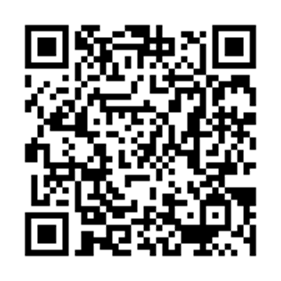 Расписание движения общественного транспорта 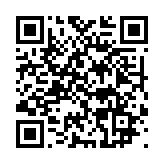 